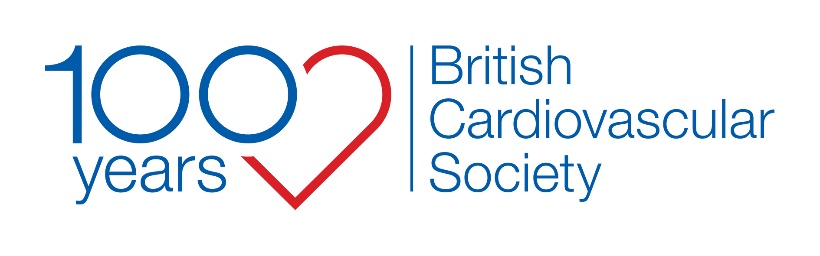         “The Voice of UK Cardiology’’Honorary SecretaryRole DescriptionTerm of Office:  3 years, following 1 year in Elect positionContextThe British Cardiovascular Society (BCS) is a membership organisation with charitable status.The Honorary Secretary is a Trustee of the Society and a member of the BCS Board, Executive and Council.  The BCS Board of Trustees has oversight of the legal context and governance of the Society, setting and approving the strategy of the Society.  The Executive implements the strategy and develops the operational policy.  The Council addresses policy matters relating to the stakeholders of the BCS.  All are chaired by the President.The BCS is three years through its 5 year strategic plan. The BCS has an ambitious strategy to enhance its services and membership communications.  It has an on-going vision to provide high quality education targeting all clinicians and health professionals, and to promote research in cardiovascular medicine in the UK in partnership with stakeholders.  The BCS is the voice for all those working in the fields of cardiovascular care and research in the UK; we aim to represent and support both the professionals who work in cardiology and the patients for whom we want to encourage the best possible treatment.  Our mission includes setting standards of clinical excellence for the benefit of patients and to be the primary source of professional advice and advocacy in the prevention, diagnosis and treatment of cardiovascular disease.ResponsibilitiesGeneralAs a Trustee of the British Cardiovascular Society the President, all Vice Presidents and the Honorary Secretary are, along with the non-executive Trustees, responsible for ensuring the effective performance of the BCS and that the BCS meets its legal obligations.All Trustees are expected to:work in partnership with other Trustees and the Executive Group to achieve the objectives of the BCSact as high level representatives for the BCSEach Trustee is an equal member of the Board and has the same responsibility as the other trustees for the success of the organisation for delivering to its core purposes, values and mission and ensuring that there is compliance with its charitable status.SpecificsThe Honorary Secretary is responsible fornsuring that the Society functions effectively and efficiently within its organisational framework and will be expected to recommend to the Board changes that should be made and how these should be implemented.The Honorary Secretary will:Attend meetings of and provide regular reports to:the Board (4 meetings per year)the Executive (4 meetings per year)Council (3 meeting per year)the AGM (June meeting at BCS Conference)In between Board meetings, the Honorary Secretary may be expected to meet and/or engage in contact via email or phone, with the President, Chief Executive, and other BCS Officers, staff and volunteers as necessaryAttend and participate inProgramme Committee (meetings per year following Board or Executive meetings)Imaging Council (3 meetings per year following Council meetings)Royal College of Physicians Cardiology Joint Specialty Committee ( meetings per year)Royal College of Physicians Medical Specialties Board (3 meetings per year)Attend annual conferences of the ESC and ACC as an officer and representative of the BCS as required by the PresidentRepresent the Society as requested by the PresidentTime CommitmentIn addition to meetingit is anticipated that the Honorary Secretary’s responsibilities will require an indicative commitment of, on average, 15 hours per month, with the need for flexibility given that this will be variable across the year linked to meeting and activity schedules.Review Meetings with the PresidentRegular meetings will be held with the President in addition to 6 monthly review meetings to agree and monitor objectives.SupportAppropriate administration support will be provided via the BCS offices in Fitzroy Square with access to meeting rooms as required.Induction and training will be provided (and must be undertaken) with regard to wider Trustee responsibilities.EligibilityThose standing for election must:be an Ordinary Member of the Societyhave served as a member of Council, a member of a committee of the Society, or as an Officer of one of the Affiliated Societieshave the support of his/her employer (Chief Executive Officer) at his/her normal place of work and meet the time commitments set outbe able to commit to the broad remit and duties of the posthave no criminal record or ongoing disciplinary issuesdeclare any conflicts of interestbe nominated and seconded by Ordinary Members of the BCSsubmit a personal statement relevant to the postbe approved by the Election Committee as fulfilling the relevant person specification and job descriptionbe elected by a ballot of Ordinary Members of the Society